แบบเสนอโครงการกองทุนหลักประกันสุขภาพระดับท้องถิ่น เขต 12 สงขลากิจกรรมหลักและกิจกรรมย่อย7. สรุปแผนงาน/โครงการ/กิจกรรม(ผู้เสนอฯ ลงรายละเอียด โดยในแต่ละข้อย่อยให้เลือกเพียง 1 รายการที่เป็นรายการหลักสำหรับใช้ในการจำแนกประเภทเท่านั้น เพื่อให้เจ้าหน้าที่ อปท. บันทึกข้อมูลลงโปรแกรมกองทุนฯ เมื่อได้รับอนุมัติแล้ว)7.1	หน่วยงาน/องค์กร/กลุ่มคนที่รับผิดชอบโครงการ (ตามประกาศคณะกรรมการหลักประกันฯ พ.ศ. 2557 ข้อ 7)	ชื่อหน่วยงาน/องค์กร/กลุ่มคน..................................................................................................	  7.1.1 หน่วยบริการหรือสถานบริการสาธารณสุข เช่น รพ.สต.	  7.1.2 หน่วยงานสาธารณสุขอื่นของ อปท. เช่น กองสาธารณสุขของเทศบาล	  7.1.3 หน่วยงานสาธารณสุขอื่นของรัฐ เช่น สสอ.	  7.1.4 หน่วยงานอื่นๆ ที่ไม่ใช่หน่วยงานสาธารณสุข เช่น โรงเรียน	  7.1.5 กลุ่มหรือองค์กรประชาชน7.2	ประเภทการสนับสนุน(ตามประกาศคณะกรรมการหลักประกันฯ พ.ศ. 2557 ข้อ 7)	  7.2.1 สนับสนุนการจัดบริการสาธารณสุขของ หน่วยบริการ/สถานบริการ/หน่วยงานสาธารณสุข [ข้อ 7(1)]	  7.2.2 สนับสนุนกิจกรรมสร้างเสริมสุขภาพ การป้องกันโรคของกลุ่มหรือองค์กรประชาชน/หน่วยงานอื่น [ข้อ 7(2)]	  7.2.3 สนับสนุนการจัดกิจกรรมของ ศูนย์เด็กเล็ก/ผู้สูงอายุ/คนพิการ [ข้อ 7(3)]	  7.2.4 สนับสนุนการบริหารหรือพัฒนากองทุนฯ [ข้อ 7(4)]	  7.2.5 สนับสนุนกรณีเกิดโรคระบาดหรือภัยพิบัติ [ข้อ 7(5)]7.3	กลุ่มเป้าหมายหลัก (ตามแนบท้ายประกาศคณะอนุกรรมการส่งเสริมสุขภาพและป้องกันโรคฯ พ.ศ. 2557)	  7.3.1 กลุ่มหญิงตั้งครรภ์และหญิงหลังคลอด	  7.3.2 กลุ่มเด็กเล็กและเด็กก่อนวัยเรียน	  7.3.3 กลุ่มเด็กวัยเรียนและเยาวชน	  7.3.4 กลุ่มวัยทำงาน	  7.3.5.1 กลุ่มผู้สูงอายุ	  7.3.5.2 กลุ่มผู้ป่วยโรคเรื้อรัง	  7.3.6 กลุ่มคนพิการและทุพพลภาพ	  7.3.7 กลุ่มประชาชนทั่วไปที่มีภาวะเสี่ยง	  7.3.8 สำหรับการบริหารหรือพัฒนากองทุนฯ [ข้อ 7(4)]7.4	กิจกรรมหลักตามกลุ่มเป้าหมายหลัก	7.4.1  กลุ่มหญิงตั้งครรภ์และหญิงหลังคลอด	  7.4.1.1 การสำรวจข้อมูลสุขภาพ การจัดทำทะเบียนและฐานข้อมูลสุขภาพ	  7.4.1.2 การตรวจคัดกรอง ประเมินภาวะสุขภาพและการค้นหาผู้มีภาวะเสี่ยง	  7.4.1.3 การเยี่ยมติดตามดูแลสุขภาพก่อนคลอดและหลังคลอด	  7.4.1.4 การรณรงค์/ประชาสัมพันธ์/ฝึกอบรม/ให้ความรู้	  7.4.1.5 การส่งเสริมการเลี้ยงลูกด้วยนมแม่	  7.4.1.6 การคัดกรองและดูแลรักษามะเร็งปากมดลูกและมะเร็งเต้านม	  7.4.1.7 การส่งสริมสุขภาพช่องปาก	  7.4.1.8 อื่นๆ (ระบุ) .................................................................................................................	7.4.2  กลุ่มเด็กเล็กและเด็กก่อนวัยเรียน	  7.4.2.1 การสำรวจข้อมูลสุขภาพ การจัดทำทะเบียนและฐานข้อมูลสุขภาพ	  7.4.2.2 การตรวจคัดกรอง ประเมินภาวะสุขภาพและการค้นหาผู้มีภาวะเสี่ยง	  7.4.2.3 การเยี่ยมติดตามดูแลสุขภาพ	  7.4.2.4 การรณรงค์/ประชาสัมพันธ์/ฝึกอบรม/ให้ความรู้	  7.4.2.5 การส่งเสริมพัฒนาการตามวัย/กระบวนการเรียนรู้/ความฉลาดทางปัญญาและอารมณ์	  7.4.2.6 การส่งเสริมการได้รับวัคซีนป้องกันโรคตามวัย	  7.4.2.7 การส่งเสริมสุขภาพช่องปาก	  7.4.2.8 อื่นๆ (ระบุ) .................................................................................................................	7.4.3  กลุ่มเด็กวัยเรียนและเยาวชน	  7.4.3.1 การสำรวจข้อมูลสุขภาพ การจัดทำทะเบียนและฐานข้อมูลสุขภาพ	  7.4.3.2 การตรวจคัดกรอง ประเมินภาวะสุขภาพและการค้นหาผู้มีภาวะเสี่ยง	  7.4.3.3 การเยี่ยมติดตามดูแลสุขภาพ	  7.4.3.4 การรณรงค์/ประชาสัมพันธ์/ฝึกอบรม/ให้ความรู้	  7.4.3.5 การส่งสริมพัฒนาการตามวัย/กระบวนการเรียนรู้/ความฉลาดทางปัญญาและอารมณ์	  7.4.3.6 การส่งเสริมการได้รับวัคซีนป้องกันโรคตามวัย	  7.4.3.7 การป้องกันและลดปัญหาด้านเพศสัมพันธ์/การตั้งครรภ์ไม่พร้อม	  7.4.3.8 การป้องกันและลดปัญหาด้านสารเสพติด/ยาสูบ/เครื่องดื่มแอลกอฮอร์	  7.4.3.9 อื่นๆ (ระบุ) .................................................................................................................	7.4.4  กลุ่มวัยทำงาน	  7.4.4.1 การสำรวจข้อมูลสุขภาพ การจัดทำทะเบียนและฐานข้อมูลสุขภาพ	  7.4.4.2 การตรวจคัดกรอง ประเมินภาวะสุขภาพและการค้นหาผู้มีภาวะเสี่ยง	  7.4.4.3 การเยี่ยมติดตามดูแลสุขภาพ	  7.4.4.4 การรณรงค์/ประชาสัมพันธ์/ฝึกอบรม/ให้ความรู้	  7.4.4.5 การส่งเสริมพฤติกรรมสุขภาพในกลุ่มวัยทำงานและการปรับเปลี่ยนสิ่งแวดล้อมในการทำงาน	  7.4.4.6 การส่งเสริมการดูแลสุขภาพจิตแก่กลุ่มวัยทำงาน	  7.4.4.7 การป้องกันและลดปัญหาด้านเพศสัมพันธ์/การตั้งครรภ์ไม่พร้อม	  7.4.4.8 การป้องกันและลดปัญหาด้านสารเสพติด/ยาสูบ/เครื่องดื่มแอลกอฮอร์	  7.4.4.9 อื่นๆ (ระบุ) .................................................................................................................	  7.4.5.1 กลุ่มผู้สูงอายุ	  7.4.5.1.1 การสำรวจข้อมูลสุขภาพ การจัดทำทะเบียนและฐานข้อมูลสุขภาพ	  7.4.5.1.2 การตรวจคัดกรอง ประเมินภาวะสุขภาพและการค้นหาผู้มีภาวะเสี่ยง	  7.4.5.1.3 การเยี่ยมติดตามดูแลสุขภาพ	  7.4.5.1.4 การรณรงค์/ประชาสัมพันธ์/ฝึกอบรม/ให้ความรู้	  7.4.5.1.5 การส่งเสริมพัฒนาทักษะทางกายและใจ	  7.4.5.1.6 การคัดกรองและดูแลผู้มีภาวะซึมเศร้า	  7.4.5.1.7 การคัดกรองและดูแลผู้มีภาวะข้อเข่าเสื่อม	  7.4.5.1.8 อื่นๆ (ระบุ) .................................................................................................................	  7.4.5.2 กลุ่มผู้ป่วยโรคเรื้อรัง	  7.4.5.2.1 การสำรวจข้อมูลสุขภาพ การจัดทำทะเบียนและฐานข้อมูลสุขภาพ	  7.4.5.2.2 การตรวจคัดกรอง ประเมินภาวะสุขภาพและการค้นหาผู้มีภาวะเสี่ยง	  7.4.5.2.3 การเยี่ยมติดตามดูแลสุขภาพ	  7.4.5.2.4 การรณรงค์/ประชาสัมพันธ์/ฝึกอบรม/ให้ความรู้	  7.4.5.2.5 การคัดกรองและดูแลผู้ป่วยโรคเบาหวานและความดันโลหิตสูง	  7.4.5.2.6 การคัดกรองและดูแลผู้ป่วยโรคหัวใจ	  7.4.5.2.7 การคัดกรองและดูแลผู้ป่วยโรคหลอดเลือดสมอง	  7.4.5.2.8 การคัดกรองและดูแลผู้ป่วยโรคมะเร็ง	  7.4.5.2.9 อื่นๆ (ระบุ) .................................................................................................................	7.4.6  กลุ่มคนพิการและทุพพลภาพ	  7.4.6.1 การสำรวจข้อมูลสุขภาพ การจัดทำทะเบียนและฐานข้อมูลสุขภาพ	  7.4.6.2 การตรวจคัดกรอง ประเมินภาวะสุขภาพและการค้นหาผู้มีภาวะเสี่ยง	  7.4.6.3 การเยี่ยมติดตามดูแลสุขภาพ	  7.4.6.4 การรณรงค์/ประชาสัมพันธ์/ฝึกอบรม/ให้ความรู้	  7.4.6.5 การส่งเสริมพัฒนาทักษะทางกายและใจ	  7.4.6.6 การคัดกรองและดูแลผู้มีภาวะซึมเศร้า	  7.4.6.7 การคัดกรองและดูแลผู้มีภาวะข้อเข่าเสื่อม	  7.4.6.8 อื่นๆ (ระบุ) .................................................................................................................	7.4.7  กลุ่มประชาชนทั่วไปที่มีภาวะเสี่ยง	  7.4.7.1 การสำรวจข้อมูลสุขภาพ การจัดทำทะเบียนและฐานข้อมูลสุขภาพ	 7.4.7.2 การตรวจคัดกรอง ประเมินภาวะสุขภาพและการค้นหาผู้มีภาวะเสี่ยง	  7.4.7.3 การเยี่ยมติดตามดูแลสุขภาพ	  7.4.7.4 การรณรงค์/ประชาสัมพันธ์/ฝึกอบรม/ให้ความรู้	  7.4.7.5 การส่งเสริมการปรับเปลี่ยนพฤติกรรมและสิ่งแวดล้อมที่มีผลกระทบต่อสุขภาพ	  7.4.7.6 อื่นๆ (ระบุ) .................................................................................................................7.4.8  สำหรับการบริหารหรือพัฒนากองทุนฯ [ข้อ 7(4)]	  7.4.8.1 อื่นๆ (ระบุ) .................................................................................................................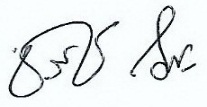 ลงชื่อ...............................................................ผู้เสนอแผนงาน/โครงการ/กิจกรรม               ( นายธวัช    ใสเกื้อ )ตำแหน่ง นักวิชาการสาธารณสุขชำนาญการ      วันที่ 6 ธันวาคม  พ.ศ.2562ส่วนที่ 2 : ผลการพิจารณาแผนงาน/โครงการ/กิจกรรม(สำหรับเจ้าหน้าที่ อปท. ที่ได้รับมอบหมายลงรายละเอียด)	ตามมติการประชุมคณะกรรมการกองทุนหลักประกันสุขภาพ...........................................................................
ครั้งที่ 2 / 2562   เมื่อวันที่ 29 พฤศจิกายน พ.ศ.2561  ผลการพิจารณาแผนงาน/โครงการ/กิจกรรม ดังนี้	 อนุมัติงบประมาณ เพื่อสนับสนุนแผนงาน/โครงการ/กิจกรรม จำนวน    17,790    บาท	เพราะ ทำให้ประชาชนเกิดความตระหนักและเห็นความสำคัญต่อการดูแลสุขภาพและได้เข้ารับบริการตรวจ    คัดกรองโรคเบาหวานและความดันโลหิตสูงเบื้องต้นอย่างน้อย  1  ครั้งในรอบปี	 ไม่อนุมัติงบประมาณ เพื่อสนับสนุนแผนงาน/โครงการ/กิจกรรม	เพราะ .........................................................................................................................................................		.........................................................................................................................................................	หมายเหตุเพิ่มเติม (ถ้ามี) ...................................................................................................................................
.........................................................................................................................................................................................
.........................................................................................................................................................................................	  ให้รายงานผลความสำเร็จของแผนงาน/โครงการ/กิจกรรมตามแบบฟอร์ม(ส่วนที่ 3) ภายในวันที่             30 กันยายน  2562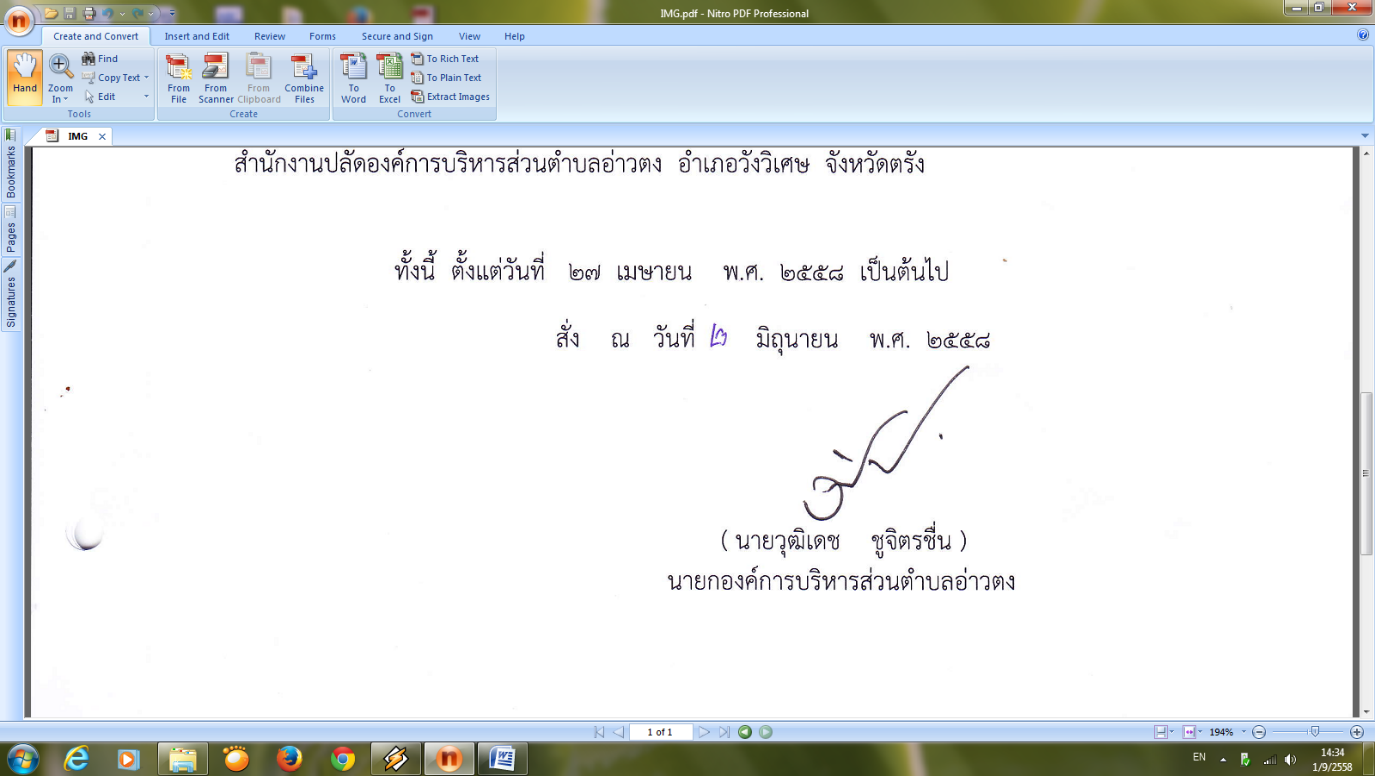 ลงชื่อ ....................................................................             ( นายวุฒิเดช     ชูจิตรชื่น )ตำแหน่ง ประธานกรรมการกองทุน  วันที่  29  พฤศจิกายน  พ.ศ. 2561รหัสโครงการ62 – L1520 -01-01ปี-รหัสกองทุน 5 ตัว-ประเภท-ลำดับโครงการในหมวดชื่อโครงการ/กิจกรรมโครงการคัดกรองเบาหวาน ความดันโลหิตสูง โรคหัวใจและหลอดเลือดปี 2562ชื่อกองทุนกองทุนหลักประกันสุขภาพตำบลอ่าวตงสนับสนุนการจัดบริการสาธารณสุขของ หน่วยบริการ/สถานบริการ/หน่วยงานสาธารณสุข [ข้อ 7(1)]สนับสนุนกิจกรรมสร้างเสริมสุขภาพ การป้องกันโรคของกลุ่มหรือองค์กรประชาชน/หน่วยงานอื่น [ข้อ 7(2)] สนับสนุนการจัดกิจกรรมของ ศูนย์เด็กเล็ก/ผู้สูงอายุ/คนพิการ [ข้อ 7(3)]สนับสนุนการบริหารหรือพัฒนากองทุนฯ [ข้อ 7(4)]สนับสนุนกรณีเกิดโรคระบาดหรือภัยพิบัติ [ข้อ 7(5)]หน่วยงาน/องค์กร/กลุ่มคนที่รับผิดชอบโครงการหน่วยบริการหรือสถานบริการสาธารณสุข เช่น รพ.สต.หน่วยงานสาธารณสุขอื่นของ อปท. เช่น กองสาธารณสุขของเทศบาลหน่วยงานสาธารณสุขอื่นของรัฐ เช่น สสอ.หน่วยงานอื่นๆ ที่ไม่ใช่หน่วยงานสาธารณสุข เช่น โรงเรียน กองการศึกษาฯกลุ่มหรือองค์กรประชาชนตั้งแต่5 คนชื่อองค์กร/กลุ่มคน (5 คน)ชื่อองค์กร..........................................................................................กลุ่มคน (ระบุ 5 คน)1……………………………………………………………………2……………………………………………………………………3……………………………………………………………………4…………………………………………………………………..5…………………………………………………………………..วันอนุมัติระยะเวลาดำเนินโครงการตั้งแต่ วันที่...1...เดือน....ธันวาคม.........พ.ศ....2561..... ถึง      วันที่..30...เดือน.....เมษายน.........พ.ศ....2562.....งบประมาณจำนวน  17,790 บาท( หนึ่งหมื่นเจ็ดพันเจ็ดร้อยเก้าสิบบาทถ้วน)หลักการและเหตุผล (ระบุที่มาของการทำโครงการ)              โรคความดันโลหิตสูงและโรคเบาหวานเป็นโรคสำคัญที่คุกคามต่อสุขภาพของสตรีวัยกลางคนและวัยสูงอายุเป็นอย่างมาก เนื่องจากเป็นโรคเรื้อรัง รักษาไม่หายขาด ทั้งยังเป็นโรคที่สัมพันธ์กับวัยที่เพิ่มมาก และการมีพฤติกรรมสุขภาพที่ไม่เหมาะสม เช่น การขาดการออกกำลังกาย การรับประทานอาหารที่มีไขมัน รสหวานจัด และรสเค็ม การขาดการจัดการกับความเครียด เป็นต้น หากสตรีที่เป็นโรคความดันโลหิตสูงไม่สามารถควบคุมระดับความดันโลหิตได้ จะมีโอกาสเกิดเส้นเลือดฝอยในสมองแตก ไตวาย และที่สำคัญคือเกิดโรคเรื้อรังซ้ำซ้อนได้แก่ อัมพาต และเสียชีวิตในที่สุด  และหากสตรีที่เป็นโรคเบาหวานไม่สามารถควบคุมระดับน้ำตาลในกระแสเลือดได้ จะทำให้เกิดภาวะแทรกซ้อนเกิดการคั่งของกรดในเลือดสูง หลอดเลือดแดงแข็ง ความพิการต่อจอประสาทตา โรคไต และเกิดการติดเชื้อได้ง่าย ดังนั้น การดูแลตนเองในสตรีที่เจ็บป่วยด้วยโรคความดันโลหิตสูงและโรคเบาหวานจึงเป็นสิ่งสำคัญ เพื่อควบคุมระดับความดันโลหิตและระดับ น้ำตาลในเลือด ป้องกันการดำเนินของโรคที่รุนแรงมากขึ้นและสามารถดำรงชีวิตอย่างปกติสุข ต่อไป ดังนั้นการรับรู้ความรุนแรงของโรคความดันโลหิตสูงและโรคเบาหวาน การรับรู้โอกาสเสี่ยงในการเกิดภาวะแทรกซ้อน และการมีความคาดหวังในประสิทธิผลของการตอบสนองจากการปฏิบัติตัวของตนเอง จึงเป็นปัจจัยที่สำคัญของการเกิดพฤติกรรมการดูแลตนเองที่เหมาะสม สำหรับสถานการณ์ผู้ป่วยด้วยโรคเบาหวานและความดันโลหิตสูง ในพื้นที่โรงพยาบาลส่งเสริมสุขภาพตำบลบ้านในปง ในปี 2561มีผู้ป่วยโรคความดันโลหิตสูง 182คน  คิดเป็นอัตราป่วยต่อแสนประชากร เป็น 6,046.51ส่วนผู้ป่วยโรคเบาหวาน  มีผู้ป่วย  107คน  คิดเป็นอัตราป่วยต่อแสนประชากร เป็น 3,554.82            ฉะนั้น การตรวจคัดกรองโรคเบาหวานและความดันโลหิตสูง ยังเป็นสิ่งจำเป็นสำหรับประชากรกลุ่มเสี่ยงอายุ 15 ปี ขึ้นไป  และกลุ่มเสี่ยงต้องได้รับการวัดความดันโลหิตหรือตรวจหาน้ำตาลในเลือดอย่างน้อยปีละ 1  ครั้ง    โรงพยาบาลส่งเสริมสุขภาพตำบลบ้านในปงร่วมกับ อสม.ของหมู่บ้านจึงได้จัดทำโครงการคัดกรองเบาหวาน ความดันโลหิตสูง   ปี ๒๕62 ขึ้นเพื่อสร้างความตระหนักให้ประชากรกลุ่มเสี่ยงโรคเบาหวานและความดันโลหิตสูง ได้ดูแลสุขภาพของตนเอง รับรู้และใส่ใจด้านสุขภาพ มีการเข้าถึงข้อมูลทางสุขภาพ ลดภาระค่าใช้จ่ายในการดูแลรักษา และภาระต่าง ๆ ต่อครอบครัวและสังคมทั้งทางตรงและทางอ้อม  หลักการและเหตุผล (ระบุที่มาของการทำโครงการ)              โรคความดันโลหิตสูงและโรคเบาหวานเป็นโรคสำคัญที่คุกคามต่อสุขภาพของสตรีวัยกลางคนและวัยสูงอายุเป็นอย่างมาก เนื่องจากเป็นโรคเรื้อรัง รักษาไม่หายขาด ทั้งยังเป็นโรคที่สัมพันธ์กับวัยที่เพิ่มมาก และการมีพฤติกรรมสุขภาพที่ไม่เหมาะสม เช่น การขาดการออกกำลังกาย การรับประทานอาหารที่มีไขมัน รสหวานจัด และรสเค็ม การขาดการจัดการกับความเครียด เป็นต้น หากสตรีที่เป็นโรคความดันโลหิตสูงไม่สามารถควบคุมระดับความดันโลหิตได้ จะมีโอกาสเกิดเส้นเลือดฝอยในสมองแตก ไตวาย และที่สำคัญคือเกิดโรคเรื้อรังซ้ำซ้อนได้แก่ อัมพาต และเสียชีวิตในที่สุด  และหากสตรีที่เป็นโรคเบาหวานไม่สามารถควบคุมระดับน้ำตาลในกระแสเลือดได้ จะทำให้เกิดภาวะแทรกซ้อนเกิดการคั่งของกรดในเลือดสูง หลอดเลือดแดงแข็ง ความพิการต่อจอประสาทตา โรคไต และเกิดการติดเชื้อได้ง่าย ดังนั้น การดูแลตนเองในสตรีที่เจ็บป่วยด้วยโรคความดันโลหิตสูงและโรคเบาหวานจึงเป็นสิ่งสำคัญ เพื่อควบคุมระดับความดันโลหิตและระดับ น้ำตาลในเลือด ป้องกันการดำเนินของโรคที่รุนแรงมากขึ้นและสามารถดำรงชีวิตอย่างปกติสุข ต่อไป ดังนั้นการรับรู้ความรุนแรงของโรคความดันโลหิตสูงและโรคเบาหวาน การรับรู้โอกาสเสี่ยงในการเกิดภาวะแทรกซ้อน และการมีความคาดหวังในประสิทธิผลของการตอบสนองจากการปฏิบัติตัวของตนเอง จึงเป็นปัจจัยที่สำคัญของการเกิดพฤติกรรมการดูแลตนเองที่เหมาะสม สำหรับสถานการณ์ผู้ป่วยด้วยโรคเบาหวานและความดันโลหิตสูง ในพื้นที่โรงพยาบาลส่งเสริมสุขภาพตำบลบ้านในปง ในปี 2561มีผู้ป่วยโรคความดันโลหิตสูง 182คน  คิดเป็นอัตราป่วยต่อแสนประชากร เป็น 6,046.51ส่วนผู้ป่วยโรคเบาหวาน  มีผู้ป่วย  107คน  คิดเป็นอัตราป่วยต่อแสนประชากร เป็น 3,554.82            ฉะนั้น การตรวจคัดกรองโรคเบาหวานและความดันโลหิตสูง ยังเป็นสิ่งจำเป็นสำหรับประชากรกลุ่มเสี่ยงอายุ 15 ปี ขึ้นไป  และกลุ่มเสี่ยงต้องได้รับการวัดความดันโลหิตหรือตรวจหาน้ำตาลในเลือดอย่างน้อยปีละ 1  ครั้ง    โรงพยาบาลส่งเสริมสุขภาพตำบลบ้านในปงร่วมกับ อสม.ของหมู่บ้านจึงได้จัดทำโครงการคัดกรองเบาหวาน ความดันโลหิตสูง   ปี ๒๕62 ขึ้นเพื่อสร้างความตระหนักให้ประชากรกลุ่มเสี่ยงโรคเบาหวานและความดันโลหิตสูง ได้ดูแลสุขภาพของตนเอง รับรู้และใส่ใจด้านสุขภาพ มีการเข้าถึงข้อมูลทางสุขภาพ ลดภาระค่าใช้จ่ายในการดูแลรักษา และภาระต่าง ๆ ต่อครอบครัวและสังคมทั้งทางตรงและทางอ้อม  วิธีดำเนินการ (ออกแบบให้ละเอียด)ขั้นเตรียมการ         1. ประชุมชี้แจงผู้มีส่วนร่วมเกี่ยวข้องในพื้นที่เพื่อรับทราบนโยบายวัตถุประสงค์ของโครงการ๒. จัดทำแผนกำหนดวันปฏิบัติงาน๓. ประสานงานกับหน่วยงานที่เกี่ยวข้องในการดำเนินการ๔. แจ้งกลุ่มเป้าหมายในการดำเนินโครงการขั้นดำเนินการ	๑. ฟื้นฟูทักษะการคัดกรองโรคเบาหวาน โรคความดันโลหิตสูง แก่ทีมสุขภาพ รพ.สต.บ้านในปง ในการตรวจซ้ำ กลุ่มที่มีภาวะเสี่ยง	-ทักษะการตรวจวัดความดันโลหิตและดำเนินการการตรวจคัดกรอง	-ทักษะการเจาะเลือดตรวจค่าน้ำตาลในเลือดและดำเนินการตรวจคัดกรอง๒. ตรวจคัดกรองผู้มีภาวะเสี่ยงเบาหวานและความดันซ้ำ โดยทีมสุขภาพรพ.สต.บ้านในปง๓. ติดตามเยี่ยมผู้ที่ป่วยด้วยโรคเบาหวานและความดันโดยทีมสุขภาพรพ.สต.บ้านในปงขั้นสรุปผลโครงการ๑.สรุปผลการคัดกรองกลุ่มผู้มีภาวะเสี่ยงตามกิจกรรมโครงการ๒.รายงานผลการดำเนินโครงการให้ผู้บังคับบัญชาและหน่วยงานที่เกี่ยวข้องทราบวิธีดำเนินการ (ออกแบบให้ละเอียด)ขั้นเตรียมการ         1. ประชุมชี้แจงผู้มีส่วนร่วมเกี่ยวข้องในพื้นที่เพื่อรับทราบนโยบายวัตถุประสงค์ของโครงการ๒. จัดทำแผนกำหนดวันปฏิบัติงาน๓. ประสานงานกับหน่วยงานที่เกี่ยวข้องในการดำเนินการ๔. แจ้งกลุ่มเป้าหมายในการดำเนินโครงการขั้นดำเนินการ	๑. ฟื้นฟูทักษะการคัดกรองโรคเบาหวาน โรคความดันโลหิตสูง แก่ทีมสุขภาพ รพ.สต.บ้านในปง ในการตรวจซ้ำ กลุ่มที่มีภาวะเสี่ยง	-ทักษะการตรวจวัดความดันโลหิตและดำเนินการการตรวจคัดกรอง	-ทักษะการเจาะเลือดตรวจค่าน้ำตาลในเลือดและดำเนินการตรวจคัดกรอง๒. ตรวจคัดกรองผู้มีภาวะเสี่ยงเบาหวานและความดันซ้ำ โดยทีมสุขภาพรพ.สต.บ้านในปง๓. ติดตามเยี่ยมผู้ที่ป่วยด้วยโรคเบาหวานและความดันโดยทีมสุขภาพรพ.สต.บ้านในปงขั้นสรุปผลโครงการ๑.สรุปผลการคัดกรองกลุ่มผู้มีภาวะเสี่ยงตามกิจกรรมโครงการ๒.รายงานผลการดำเนินโครงการให้ผู้บังคับบัญชาและหน่วยงานที่เกี่ยวข้องทราบผลที่คาดว่าจะได้รับ๑. ชุมชนมีความรู้เรื่องภาวะเสี่ยงโรคเบาหวาน ความดันโลหิตสูง 	๒. ประชาชน ๓๕ ปีขึ้นไป ได้รับการตรวจคัดกรองโรคเบาหวานและความดัน	๓.ผู้ที่มีภาวะเสี่ยงโรคไม่ติดต่อโรคเบาหวานโรคความดันได้รับการติดตามเยี่ยมอย่างต่อเนื่องครอบคลุมผลที่คาดว่าจะได้รับ๑. ชุมชนมีความรู้เรื่องภาวะเสี่ยงโรคเบาหวาน ความดันโลหิตสูง 	๒. ประชาชน ๓๕ ปีขึ้นไป ได้รับการตรวจคัดกรองโรคเบาหวานและความดัน	๓.ผู้ที่มีภาวะเสี่ยงโรคไม่ติดต่อโรคเบาหวานโรคความดันได้รับการติดตามเยี่ยมอย่างต่อเนื่องครอบคลุมวัตถุประสงค์ / ตัวชี้วัดตัวชี้วัดวัตถุประสงค์โดยตรงวัตถุประสงค์โดยตรงวัตถุประสงค์1.ประชาชนเกิดความตระหนักและเห็นความสำคัญ ให้ความสนใจและใส่ใจในสุขภาพของตน และเข้ารับบริการตรวจสุขภาพ ๒.เพื่อให้ประชากรอายุ 15 ปีขึ้นไปได้รับการตรวจคัดกรองความเสี่ยงโรคเบาหวานและความดันโลหิต                                                                                                 ตัวชี้วัดความสำเร็จ1.ร้อยละ 80 ของประชาชนกลุ่มเป้าหมายได้รับการตรวจคัดกรองความดัน๒. ร้อยละ 80 ของประชาชนกลุ่มเป้าหมายได้รับการตรวจคัดกรองเบาหวานระบุชนิดกิจกรรมหลัก เช่น ประชุม รณรงค์ จัดบริการ การจัดซื้องบประมาณระบุเวลา1.การประชาสัมพันธ์โครงการ1.1 กิจกรรมย่อย ประชาสัมพันธ์โครงการในพื้นที่-ค่าไวนิลประชาสัมพันธ์ ขนาด 1*3 เมตร จำนวน 2 แผ่นๆละ 450 บาท =900 บาท2.การคัดกรองความดัน เบาหวาน2.1 กิจกรรมย่อย การตรวจคัดกรองความดัน-ค่าแบบเอกสารการคัดกรอง จำนวน 2,200 แผ่น =2,200 บาท-ค่าเครื่องวัดความดัน 2 เครื่องๆละ 3,500 บาท =7,000 บาท-ค่าถ่านใช้สำหรับเครื่องวัดความดัน 40 ก้อน =790 บาท2.2 กิจกรรมย่อย การตรวจคัดกรองเบาหวาน-ค่าเครื่องตรวจเบาหวาน 5 เครื่องๆละ 3,200 บาท6,400บาท-ค่าถ่านใส่เครื่องเจาะ 10 ก้อนๆละ 50 = 500 บาทรวม....17,790..บาท